Mill Strand Integrated Primary School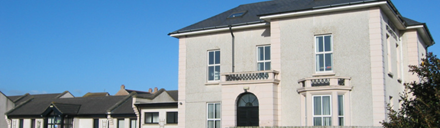 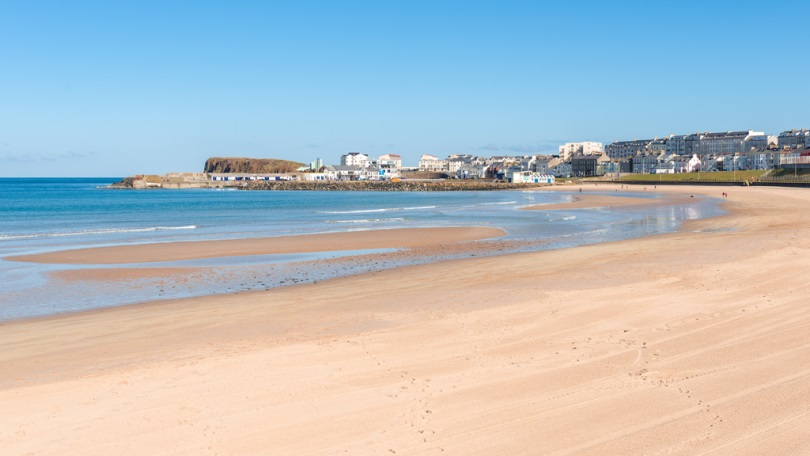 Nursery Information Pack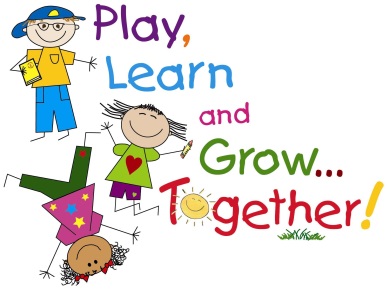 NI CurriculumAims of the Nursery CurriculumNursery education aims to develop the wholechild by:• promoting emotional, social, physical, creativeand intellectual development;• developing self-esteem, self-control and positiveattitudes towards others;• developing language and communication skills toencourage the sharing of thoughts and feelings; and• creating confident, eager, enthusiastic,independent, curious learners with a positive andproblem-solving attitude to learning. We believe young children learn best when:• they feel happy and secure in a safe andstimulating environment that supports theirwell-being;• adults are sensitive and understanding in theirinteractions with the children while extendingtheir learning and development;• the curriculum is broad and balanced, buildson their needs, and provides time for sustainedinvolvement in play;• they have opportunities to investigate and engagein a wide range of activities that are enjoyable,motivating and challenging;• the activities are based on previous learning andare carefully planned, with some flexibility;• they have the opportunity to developconcentration and skills such as observing,making decisions and problem-solving; and• parents/guardians/carers and other professionalswork together in partnership.Areas of LearningPersonal social emotional Development Communication and language Early Maths World Around Us Creative Development Physical DevelopmentPersonal, Social, Emotional Development Turn taking and sharing Making lots of friends and cooperating with others Following Nursery rules and routines Becoming independent Persevering when something is difficult Building Self Esteem and Confidence Communication and Language Talking and listeningReading stories and browsing in the book cornerWriting and mark making Early phonological awarenessDeveloping attention and listening skillsIdentifying words and pictures in theEnvironment  Identifying sounds in the environmentPlaying with words and beginning to recognise similarities in words e.g. rhyming words and words with the same sounds Beginning to identify and hear the soundsin words Early Maths We:sort matchcountrecognise some numbers and shapes comparemake patterns We do it through….PlayingExploringInvestigatingDoing and observingWorld Around Us We learn about science, history and geography through hands on practical experiences. All of our topics are based on children’s interests and ideas! We have visits from doctors, dentists, vets, postmen, RNLI people and lots more!Outdoor ClassroomMill Strand is an outdoor school and we use our outdoor areas and local environments whenever possible. In Nursery we have outdoor learning for at least 1 hour each dayWe have a poly-tunnel and vegetable patch where we grow our own food, a mud kitchen, role play house, climbing frame and lots more outdoor equipment to extend our learning.In the summer term we buddy up with Yr 6 children and take our learning to the beach each week We go on train rides, bus trips, library visits and picnics. We even walked to post letters to Santa Claus!The ArtsChildren are given a wide range of opportunities to develop their creative abilities in art, craft, role play, music, singing and drama activities each day, inside and out!Physical Development The children are given lots of opportunities to develop their gross and fine motor skills indoors and outdoors. We also have a ‘PE and Movement’ session in the school hall each week.  We have regular dance, yoga sessions and dough disco sessions too. We help children to develop these skills by Threading beads Using scissors and tools Climbing Balancing Using bikes and scooters Moulding playdough Developing our finger strength by writing in salt, shaving foam and messy materials ICTOur classrooms are equipped with touchscreen interactive whiteboards and iPad. Children are able to access these each day and develop their ICT skills to access educational games. We incorporate all of this learning into our half termly topics.Some topics we have covered are:All about me, Space, Journeys, Growing, Castles, Pets, The Jungle, Bears, Seasons, Mini Beasts, Light and Dark, Holidays Observing, planning and Assessment We use ‘2build a profile’ iPad app to record children’s progress and achievements and create individualised planning and learning opportunities for each child based on their personal skills and knowledge.Useful informationAbout the Curriculum – www.nicurriculum.org.ukAbout Mill Strand IPS – www.millstrand.co.ukCheck out our Facebook and Twitter page 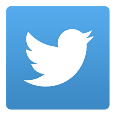 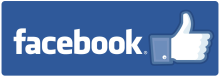 